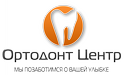 Реквизиты:Адрес: 357500, Ставропольский край, г. Пятигорск, ул. Пушкинская д. 1
ООО "Ортодонт Центр" 
Инн 2632809400
Огрн: 1132651024252
Расчетный в ОАО "СТАВРОПОЛЬПРОМСТРОЙБАНК" 
бик: 040708746
р/с 40702810403000002974
ОКВЭД 85.13 Стоматологическая практика
Сайт: ortodont-center.comEmail: ortodont-kmv@mail.ru